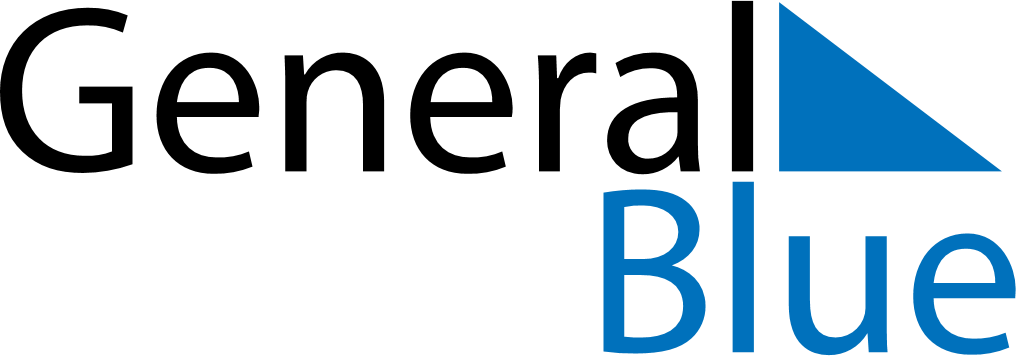 June 2015June 2015June 2015June 2015June 2015SundayMondayTuesdayWednesdayThursdayFridaySaturday123456789101112131415161718192021222324252627282930